موفق باشیدنام: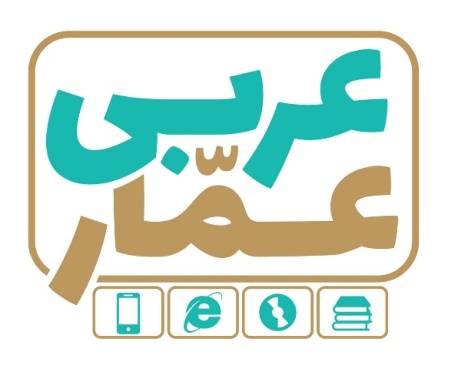 تاریخ امتحان:نام خانوادگی:ساعت برگزاری:نام دبیر طراح سوالات:زهره نظاریمدت زمان امتحان:عربی یازدهم تجربی و ریاضی نوبت دومعربی یازدهم تجربی و ریاضی نوبت دومعربی یازدهم تجربی و ریاضی نوبت دومردیفسؤالاتبارم۱تَرجِم الکلمات التِّي تَحتَها خَطٌّ:الف ) رُبَّ الكلامِ كَالحُسامِ                                  ب) أن یُشَكِّلوا فَريقاً لِلحوارِ الدّيني و الثَّقافي.0.5۲أكْتُب في الفراغ الكَلمَتيْنِ المُترادفتَيْنِ و المُتضادَتَينِ: ( كلمتانِ زائدتانِ)                                   (كَلَّمَ . خَشِن . قِلَّة . حَدَّثَ . كِثرة . مَسموح )الف ) ..............=...................              ب ) ....................=................0.5۳عَيّن الكلمةَ التّي لا تُناسِبُ الكلماتِ الأخرى:الف)جذوع          تَأجيل         أثمار       أغصان           ب) االقرية       البلاد       المدينة       النّيام0.54أكْتُب مفرَد أوْ جَمع الكلمتينِ:  الف) زاوية: .................       ب)جُزُر:.................0.5۵تَرْجِم هذه الجملات ِ بالفارسية:الف). فَاصْبِروا حَتَّی يَحْكُمَ اللهُ بَينَنا. 0.5ب ) لَقَدْ کانَ في يوسُفَ وَ إخْوَتِهِ آياتٌ  لِلسّائِلينَ. 0.75ج ) لا تَقُلْ ما لا تعَلْمَ،ُ بَلْ لا تَقُلْ كُلَّ  ما تَعْلَمُ. 0.75د ). یا اَيُّهَا الَّذينَ آمَنُوا اتَّقُوا اللهَ وَ قولوا قَوْلاً سَديداً. 0.75هـ ) کُنْ صادِقاً مَعَ نَفْسِكَ وَ مَعَ الآخَرينَ ، وَ لا تَهْرُبْ مِنَ الْواقِعِ أَبَداً. 0.75 و ) کانَتْ مُنذُ طُفولَتِها مُشتاقَةً إلَی کُلِّ ما يَرْتَبِطُ بِالشَّرقِ وَ مُعجَبَةً بِإيران. 0.75ز )  يَستَخدِمُهَا الْمُزارِعونَ کَسياجٍ حَولَ الْمَزارِعِ لِحِمايَةِ مَحاصيلِهِم مِنَ الْحَيَواناتِ. 0.755۶اِنْتَخِبْ الترجمة الصحيحة:ا ) خَيْرُ إخْوانِكُم مَنْ دَعاكَ الى صدق المَقالِ بصدقِ مَقالِهِ1 .بهترین برادرانت کسی است که با راست گفتاری اش تو را به راست گفتاری فراخواند.          2 . بهترین برادرت کسی است که راست بگوید و دیگران را به راست گویی دعوت کند ب ) أفَتِّشُ عَن مُعْجَمٍ يُساعِدُني في فَهمِ النُّصوصِ.1 .  به دنبال فرهنگ لغتی می گردم که مرا در فهم متون یاری کند.        2. به دنبال فرهنگ لغتی هستم که به من در فهم متون کمک کرده است.0.57كَمِّل ترجمة هذه العبارات:الف ). لا تسْتَشِرِ  الْكَذّابَ فَإنَّهُ  يبُعَدُ عَلَيْكَ الْقَريبَ .             با..........، .........زیرا او نزدیک را برای تو...............ب ) أَنا أَقرَأُ الأَدعيَةَ وَ الْأحاديثَ الإسلاميَّةَ بِاللُّغَةِ الْعَرَبيَّةِ وَ لا أُراجِعُ تَرجَمَتَها. من............ و احادیث اسلامی را به........... عربی  می خوانم و به ترجمه ی آن ها ............1.58اِنْتَخِبْ الجوابَ الصّحيحَ:1 .  اسم التفضیل :               اَذْهَبَ                 سَوداءِ            أَشْهَر2 . الفعل المجهول :                يَعْسي                 يُنْقِضون          يُنْتَفَعُ3 . اسم النكرة :                  سُيّاحاً                  كرمان           العالميّ4 .  اسم الفاعل مِن " وافَقَ" :   المُوافِق                 المُوفَّق5 . المصدر مِن  " نَزَّلَ :           اِنزال                   تَنزيل6 . فعلُ الأمر مِن " أَحْسَنَ :      أَحْسِن                إِحْسِنْ1.59عَيَّن أداة الشرط ، فعل الشرط و جواب الشّرط، ثُمَّ تَرْجِمْ الجملةَ حَسَبَ قواعِدِ اُسلوبِ الشّرط :" اِن تَنْصُروا اللهَ يَنْصُرْكُم وَ يُثَبِّتْ أقدامَكُم. "أداة الشرط :                   فعل الشرط:                  جواب الشرط:الترجمة 	               ...........................................................................1.510ترجِم الكَلِمَتين الَّتي تحتها خطٌ حَسَبَ قواعدِ المعرفة و النكرةِ :الف .سَمِعْتُ صوتاً عجيباً . ( ................عجيبى را شنيدم. )       ب. وَصَلْتُم الى القريةِ. ( به ............ رسيديد.0.5۱۱عَيّن الأفعالَ الناقصةَ في الجُملَتَينِ ثُمَّ تَرْجِمْ  الجُمْلَتَينِ:الفعل الناقصة:                          الترجمةالف) اِنَّ اللهَ كانَ غفوراً                     ..................                     ......................ب ) أَصْبَحَ الجَوُّ بارِداً                      ..................	......................1.5۱۲ اِنْتَخِب الجوابَ الصحيح :الف ) هُوَ.............. الى المَلعبِ غداً . ( لَنْ يَرْجِعَ         ما رَجَعَ       لَمْ يَرْجِعْ          )ب ) اِتَّصِلوا بالاُستاذِ ................. . ( ماشياً        هاتفياً         راكباً        )ج ) مَنْ .....................يَنْجَحْ في أعماله . ( لايَجْتَهِدْ         يَجْتَهِدْ         لايَجْتَهِدُ       )د ) الإنسانُ بِكُلِّ .............. اِنسانٌ ( شَأناً       شهادةً       لِسانٍ       )۱۱۳عَيّن المطلوبَ مِنك:الف ) انتُم مسئولونَ حَتّى  عَنِ البقاع و البَهائِم.               الخبر:.........................    الجار ومجرور :...........................ب ) يُكْتَبُ مَثَلٌ على جدارِ الصّفِ .                         نائب الفاعل: ....................... المضاف اليه:............................ ج ) بَعَثَ اللهُ  النَّبيَّ لِهدايةِ الناسِ                              الفاعل :........................... مفعول :...............................1.514عَيّن الجملة الصحيحة  و غير الصحيحة حَسَبَ الحقيقة وَ الواقِع:الف ) اَلشَّرشَفُ قِطعَةُ قُماشٍ توضَعُ عَلَی السَّريرةِ.                  ص                     غ     ب ) عِلْمُ الأحياءِ عِلْمُ مُطالَعَةِ خَواصِّ الْعَناصُرِ.	               ص	                   غ	ج )  المتكلّمُ يُعْرَفُ بِكَلامِهِ                                       ص	                   غ	د ) عَلَينا أَنْ لا نَجْرَحَ الْآخَرينَ بِلِسانِنا.	                         ص	                   غ	115ضَعْ في الفراغ الكَلمةَ المناسبة تُناسِبُ التوضيحات التالية: ( كلمةً زائدةً)( الزَّميل . الحَمّى . إِغتاب . المِحرار . المُعَمَّر )الف ) ذَکَرَ ما لا يَرْضَی بِهِ الآخرونَ في غيابِهِم: 	             ..............................................ب ) . هوَ الشَّخصُ الَّذي يَعْمَلُ مَعَكَ.             ........................................................ج ) اَلَّذي يُعْطيهِ اللهُ عُمراً طَويلاً.            ........................................................د ) وسيلةٌ تأخُذُ بِها دَرَجَةَ الحرارةِ               .............................................................116أَجِبْ عَنِ الأسئلةِ بالعربية:الف ) ماذا تَکْتُبُ لي، يا حَضرَةَ الطَّبيبِ؟ ........................................ ب ) لِمَنْ تَشْتَري هذه الأدوية؟َ............................................117رَتّب الكلمات و الكُتُبْ سئوالاً و جواباً:(صَدري . بِكَ . ِبأَلَمٍ .ما . في . أشْعُرُ؟ ) السؤال                    .................................  الجَواب                	..................................................0.5